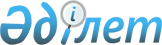 О внесении изменений в решение маслихата от 8 января 2021 года № 469 "О бюджетах поселка Октябрьский, села Красногорское города Лисаковска на 2021-2023 годы"Решение маслихата города Лисаковска Костанайской области от 20 декабря 2021 года № 87
      Лисаковский городской маслихат РЕШИЛ:
      1. Внести в решение маслихата "О бюджетах поселка Октябрьский, села Красногорское города Лисаковска на 2021-2023 годы" от 8 января 2021 года № 469 (зарегистрировано в Реестре государственной регистрации нормативных правовых актов за № 9710) следующие изменения:
      пункт 1 указанного решения изложить в новой редакции:
      "1. Утвердить бюджет поселка Октябрьский города Лисаковска на 2021-2023 годы, согласно приложениям 1, 2 и 3 соответственно, в том числе на 2021 год в следующих объемах:
      1) доходы – 180090,0 тысяч тенге, в том числе по:
      налоговым поступлениям – 15650,0 тысяч тенге;
      неналоговым поступлениям – 0,0 тысяч тенге;
      поступлениям трансфертов – 164440,0 тысяч тенге;
      2) затраты – 182760,5 тысяч тенге;
      3) чистое бюджетное кредитование – 0,0 тысяч тенге;
      4) сальдо по операциям с финансовыми активами – 0,0 тысяч тенге;
      5) дефицит (профицит) бюджета – -2670,5 тысяч тенге;
      6) финансирование дефицита (использование профицита) бюджета – 2670,5 тысяч тенге.";
      приложение 1 к указанному решению изложить в новой редакции, согласно приложению к настоящему решению.
      2. Настоящее решение вводится в действие с 1 января 2021 года. Бюджет поселка Октябрьский города Лисаковска на 2021 год
					© 2012. РГП на ПХВ «Институт законодательства и правовой информации Республики Казахстан» Министерства юстиции Республики Казахстан
				
      Секретарь городского маслихата 

С. Шалдыбаева
Приложение к решению маслихатаот 20 декабря 2021 года№ 87Приложение 1 к решению маслихатаот 8 января 2021 года№ 469
Категория
Категория
Категория
Категория
Категория
Категория
Сумма, тысяч тенге
Класс 
Класс 
Класс 
Класс 
Класс 
Сумма, тысяч тенге
Подкласс
Подкласс
Подкласс
Сумма, тысяч тенге
Наименование
Сумма, тысяч тенге
I. Доходы
180 090,0
1
Налоговые поступления
15 650,0
01
01
Подоходный налог
286,0
2
2
Индивидуальный подоходный налог
286,0
04
04
Hалоги на собственность
15 364,0
1
1
Hалоги на имущество
900,0
3
3
Земельный налог
88,0
4
4
Hалог на транспортные средства
14 376,0
4
Поступления трансфертов
164 440,0
02
02
Трансферты из вышестоящих органов государственного управления
164 440,0
3
3
Трансферты из районного (города областного значения) бюджета
164 440,0
Функциональная группа
Функциональная группа
Функциональная группа
Функциональная группа
Функциональная группа
Функциональная группа
Сумма, тысяч тенге
Функциональная подгруппа
Функциональная подгруппа
Функциональная подгруппа
Функциональная подгруппа
Функциональная подгруппа
Сумма, тысяч тенге
Администратор бюджетных программ
Администратор бюджетных программ
Администратор бюджетных программ
Администратор бюджетных программ
Сумма, тысяч тенге
Программа
Программа
Сумма, тысяч тенге
Наименование
Сумма, тысяч тенге
II. Затраты
182 760,5
01
Государственные услуги общего характера
23 575,9
1
Представительные, исполнительные и другие органы, выполняющие общие функции государственного управления
23 575,9
124
124
Аппарат акима города районного значения, села, поселка, сельского округа
23 575,9
001
Услуги по обеспечению деятельности акима города районного значения, села, поселка, сельского округа
23 575,9
07
Жилищно-коммунальное хозяйство
32 127,2
3
Благоустройство населенных пунктов
32 127,2
124
124
Аппарат акима города районного значения, села, поселка, сельского округа
32 127,2
008
Освещение улиц в населенных пунктах
12 593,2
009
Обеспечение санитарии населенных пунктов
1 980,0
011
Благоустройство и озеленение населенных пунктов
17 554,0
12
Транспорт и коммуникации
103 483,6
1
Автомобильный транспорт
103 483,6
124
124
Аппарат акима города районного значения, села, поселка, сельского округа
103 483,6
013
Обеспечение функционирования автомобильных дорог в городах районного значения, селах, поселках, сельских округах
6 526,6
045
Капитальный и средний ремонт автомобильных дорог в городах районного значения, селах, поселках, сельских округах
96 957,0
14
Обслуживание долга
23 573,8
1
Обслуживание долга
23 573,8
124
124
Аппарат акима города районного значения, села, поселка, сельского округа
23 573,8
042
Обслуживание долга аппарата акима города районного значения, села, поселка, сельского округа по выплате вознаграждений и иных платежей по займам из районного (города областного значения) бюджета
23 573,8
V. Дефицит (профицит) бюджета
-2 670,5
VI. Финансирование дефицита (использование профицита) бюджета
2 670,5